แบบสรุปรายงานตามนโยบาย No Gift Policy จากการปฏิบัติหน้าที่ชื่อหน่วยงาน/ส่วนราชการ องค์การบริหารส่วนตำบลหนองนาง						ประจำปีงบประมาณ  2566                                                                                              	รายงานผลการขับเคลื่อนตามนโยบาย No Gift Policy จากการปฏิบัติหน้าที่ ของหน่วยงาน ข้าราชการ และเจ้าหน้าที่ในสังกัด โดยมีรายละเอียด ดังนี้1. การประกาศเจตนารมณ์ตามนโยบาย No Gift Policy ขององค์กรหรือหน่วยงาน2. การปลุกจิตสำนึก หรือสร้างวัฒนธรรมองค์กร3. รายงานการรับของขวัญและของกำนัลตามนโยบาย No Gift Policy จากการปฏิบัติหน้าที่4. ปัญหาอุปสรรคในการดำเนินการของหน่วยงาน		ไม่มีปัญหาอุปสรรค																																																		5. ข้อเสนอแนะอื่น ๆ ของหน่วยงานต่อนโยบาย No Gift Policy จากการปฏิบัติหน้าที่			-																																																	ลงชื่อ					(				)           		ผู้รายงาน	ลงชื่อ...........................................................             (......................................................)	                     ผู้รับรองรายงานหมายเหตุ ให้ผู้บริหารสูงสุดขององค์กร หรือผู้รักษาราชการแทน หรือผู้ปฏิบัติราชการแทน เป็นผู้รับรองรายงานและเผยแพร่ลงเว็บไซต์ลำดับที่ชื่อหน่วยงานวันที่ประกาศข้อมูลประกอบ1องค์การบริหารส่วนตำบลหนองนาง3 ม.ค. 66 ประกาศองค์การบริหารส่วนตำบลหนองนาง  เรื่องนโยบายไม่รับของขวัญ (No Gift Policy) ขององค์การบริการส่วนตำบลหนองนาง ลงวันที่ 3 มกราคม 2566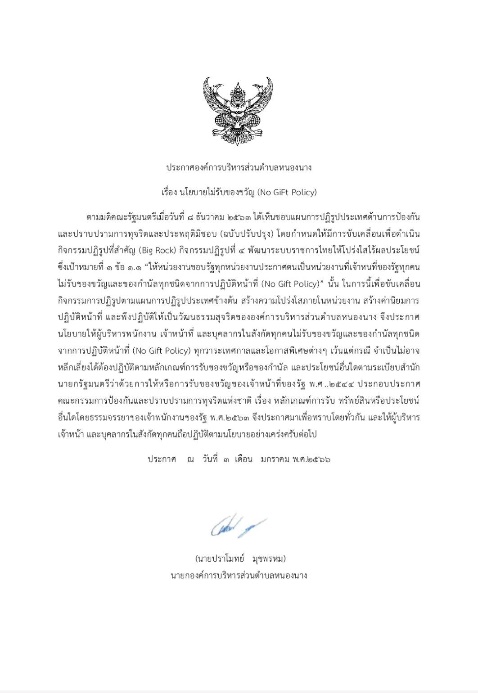 ลำดับที่ชื่อหน่วยงานวันที่ดำเนินการรูปแบบการดำเนินการข้อมูลประกอบ1องค์การบริหารส่วนตำบลหนองนาง3 ม.ค. 66- จัดทำประกาศ- จัดการประชุมประจำเดือนพร้อมแทรกนโยบาย No Gift Policy การปลุกจิตใต้สำนึกไม่รับของขวัญและของกำนัลทุกชนิดประชุมเรื่องนโยบายไม่รับของขวัญ (No Gift Policy) ขององค์การบริการส่วนตำบลหนองนาง ของขวัญและของกำนัลที่ได้รับจำนวน (ครั้ง)ผู้ให้ของขวัญ1) หน่วยงานภาครัฐ02) หน่วยงานภาคเอกชน03) ประชาชน04) อื่น ๆ0รับในนาม1) หน่วยงาน02) รายบุคคล0การดำเนินการเกี่ยวกับของขวัญที่ได้รับ1) ส่งคืนแก่ผู้ให้02) ส่งมอบให้แก่หน่วยงาน03) อื่น ๆ โปรดระบุ		0